    	Sint-Vitusparochie 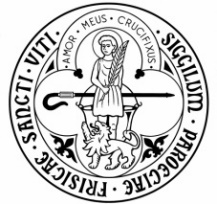        	St.-Dominicuskerk-  Leeuwarden         14 mei 2022 5e zondag van Pasen, voorgangers: pastoor B. v.d. Wal en pastor L. Minnema            Franciscus Themakoor en Combo, o.l.v. Johan SiemensmaOPENINGSLIED:  Hoort hoe God met mensen omgaatHoort hoe God met mensen omgaat,hoe wij hem ter harte gaan,die ook hier tot ons zal sprekenals wij vragen naar zijn naam.WOORD VAN WELKOMINLEIDING
Liefde, een wonderlijk woord.
Misschien het mooiste woord dat bestaat.
Liefde is, van centrum veranderen.
Niet in jezelf opgesloten blijven,
niet egocentrisch zijn.
Liefde is je afvragen:
wat gaat er in de ander om,
wat zijn de behoeften van die ander.
Liefde is jezelf kwetsbaar maken.
Liefde is klaarstaan, helpen, een dienst bewijzen.
Liefde is bemoedigen, waarderen, bevestigen.
Het is de ander nemen zoals hij is:
met zijn zwakke en sterke kanten:
zoals jij bent mag je zijn en het is goed zo.
Liefde is niet: wat beteken jij voor mij, wat heb ik aan je,
maar wat beteken ik voor jou.
Je naaste liefhebben zoals Jezus ons heeft liefgehad.GEBED OM VERGEVING: V. Kom ons te hulp God,
wij, die zo vaak fouten maken,
wij, die het dikwijls laten afweten,
in de warmte en vriendschap,
in de liefde en de zorg voor de medemens,
wij die aangewezen zijn
op Uw vergevende kracht. Acclamatie: God, zie in ontferming naar ons om                      God zie in ontferming naar ons om. V. Dat wij ons hoofd durven buigen
en in het besef
van ons eigen tekortschieten
ook anderen willen vergeven.Help ons daarbij God, wij zijn toch Uw mensen,
Uw eigen kinderen. AcclamatieV. God, vergeef ons alles
wat niet goed is geweest,
schep orde in onze chaos,
en wil met ons op zoek gaan
naar hoop en moed, naar nieuwe zin.
Dan zullen wij leven in Naam van Hem
die ons samenbindt: Jezus Christus. AcclamatieGLORIA: 	Laudate omnes gentes, laudate Dominum.Laudate omnes gentes, laudate Dominum.OPENINGSGEBED1E LEZING: Handelingen 14, 21-27Zo spreekt de Heer – Wij danken GodTUSSENZANG: Tekens van vrede (Mensen zijn goed)Refrein: mensen zijn goed             -ik weet het zeker-              mensen zijn goede              tekens van vredehun ogen zeggenongevraagdhoe de een de anderverstaathun handen tonenongemerkthoe de een de anderversterkt		Refrein:hun woorden meldenongestoordhoe de een de anderbekoorthun oren horentegelijkhoe de een de anderbereikt			Refrein:hun harten merkenonverdachthoe de een de anderverwachthun daden sprekengoede taalzo leven zij hetoude verhaal		Refrein: 3xEVANGELIE: Johannes 13, 31-33a.34-35Zo spreekt de Heer – Wij danken GodAcclamatie:	Woorden van leven, liefde in overvloed,		reiken de hand, een richting te gaan,		Jou tegemoet, Jij bron van bestaan.OVERWEGINGGELOOFSBELIJDENIS:Ik geloof in God, de almachtige Vader, Schepper van hemel en aarde.En in Jezus Christus, Zijn enige Zoon, onze Heer. Die ontvangen is van de heilige Geest, geboren uit de maagd Maria, die geleden heeft onder Pontius Pilatus, is gekruisigd, gestorven en begraven.Die nedergedaald is ter helle, de derde dag verrezen uit de doden, die opgestegen is ten hemel, zit aan de rechterhand van God, de almachtige Vader.Vandaar zal Hij komen oordelen, de levenden en de doden.Ik geloof in de heilige Geest, de heilige katholieke kerk, de gemeenschap van de heiligen, de vergeving van de zonden, de verrijzenis van het lichaam en het eeuwig leven. Amen.VOORBEDENLaat ons bidden tot God, wiens naam liefde is.
Om liefde die voortkomt uit het besef
dat wijzelf door God worden bemind,
ondanks onze tekortkomingen.
Om liefde die kinderen
wordt aangeleerd en voorgeleefd
door ouders en opvoeders.
Acclamatie: 	Let niet op onze woordenmaar luister naar ons hartdat om vrede vraagt.Om liefde die belangeloos is,
en meer gericht op andermans geluk
dan op eigen voordeel.
Om liefde die verder gaat
dan gelegenheidsliefdadigheid
of een welwillende houding tegenover geestverwanten.
Om liefde die gezien wordt als een belangrijke factor
in de betrekkingen tussen volkeren
en tussen belangengroepen.
Om liefde die fungeert als motor
voor solidariteit en respect
tussen kansrijken en kansarmen.
Om liefde die bestand is
tegen de slijtage van de lange duur
en tegen de waan van de dag.
Om liefde die een afspiegeling is
van de liefde van God
voor ons mensen.
IntentiesGod van liefde, verhoor onze gebeden.
Doe ons meer en meer de grootheid
en de weldadigheid van de liefde ervaren.
Maak uw liefde tot een kracht
in ons en in heel de wereld.
Dan zal die wereld genezing vinden
en uitgroeien tot uw koninkrijk.COLLECTE EN KLAARMAKEN VAN DE TAFELOFFERANDELIED: Niet alleen ja en amenOngeloof en geloof, gaan in 't leven samen.Wat God van mensen vraagtis niet alleen ja en amen.	Maria, jij bent ons een vraag	wij weten niet wat te geloven.	Een engel die bracht	jou het nieuws onverwacht.	Dat gaat ons verstand iets te boven.	"Ik wilde de kans die God bood	van harte, uit vrije wil pakken.	Ik was niet gedwee	en mijn ja klonk als nee	tot eer van het kleine en zwakke."		Ongeloof en geloof ....	Maria, waar vond je het lied	om God in de hemel te prijzen?	Heb jij nooit gedacht	of had jij niet de macht	de woorden God af te wijzen?	"Ik wilde het gangbaar idee	van een kwellende God ondermijnen.	Mijn magnificat	zegt aan iedereen dat	God vecht voor het recht van het kleine."Ongeloof en geloof ....	"Ik wilde de kans die God bood	van harte, uit vrije wil pakken.	Mijn magnificat	zegt aan iedereen dat	God vecht voor het recht van het zwakke."Ongeloof en geloof .... (2x)Oproep tot gebedV: 	Bidt, broeders en zusters, dat mijn en uw offer aanvaard kan worden door God, de almachtige Vader.A: 	Moge de Heer het offer uit uw handen aannemen, tot lof en eer van zijn Naam, tot welzijn van ons en van heel zijn heilige kerk.Gebed over de gaven   Prefatie en eucharistisch gebedp. 	De Heer zal bij u zijn.a. 	De Heer zal u bewaren.p. 	Verheft uw hart.a. 	Wij zijn met ons hart bij de Heer.p. 	En brengen wij dank aan de Heer, onze God.a. 	Hij is onze dankbaarheid waardig.PREFATIEHeilig, heilig, heilig de Heer, de God der hemelse machten.Vol zijn hemel en aarde, van Uw heerlijkheid.Hosanna in den hoge, Hosanna in den hoge,Hosanna in den hoge, Hosanna in den hoge,Hosanna, hosanna.Gezegend Hij die komt,gezegend Hij die komtin de naam des Heren.Hosanna in den hoge, Hosanna in den hoge,Hosanna in den hoge, Hosanna in den hoge,Hosanna, hosanna, hosanna.EUCHARISTISCH GEBED Accl:	Breken en delen, geven en nemenDoorheen alle grenzen van angst en noodIs blijvend herdenken,hem die ons voorging tot in de dood.VERVOLG EUCHARISTISCH GEBEDOnze Vader (gezongen)Onze Vader, die in de hemel zijt, Uw naam worde geheiligd,Uw rijk kome, Uw wil geschiede op aarde zoals in de hemel.Geef ons heden ons dagelijks brood, en vergeef ons onze schulden,zoals ook wij vergeven aan onze schuldenaren.En breng ons niet in beproeving, maar verlos ons van het kwade.want van u is het koninkrijk en de kracht en de heerlijkheidIn eeuwigheid.VREDESWENS en vredeslied: Gaandeweg vredeLam Gods Lam Gods, dat wegneemt de zonden der wereld, ontferm U over ons. Lam Gods, dat wegneemt de zonden der wereld, ontferm U over ons. Lam Gods, dat wegneemt de zonden der wereld, geef ons de vrede.Uitnodiging tot de communie   COMMUNIELIED: Daarom zing ikGod, de mensen doen zo vreemd.Ik kan het niet verklaren.Ze lopen zwijgend langs elkaarvoor zich uit te staren.	Zouden zij mij ooit begrijpen	wanneer ik zeggen zou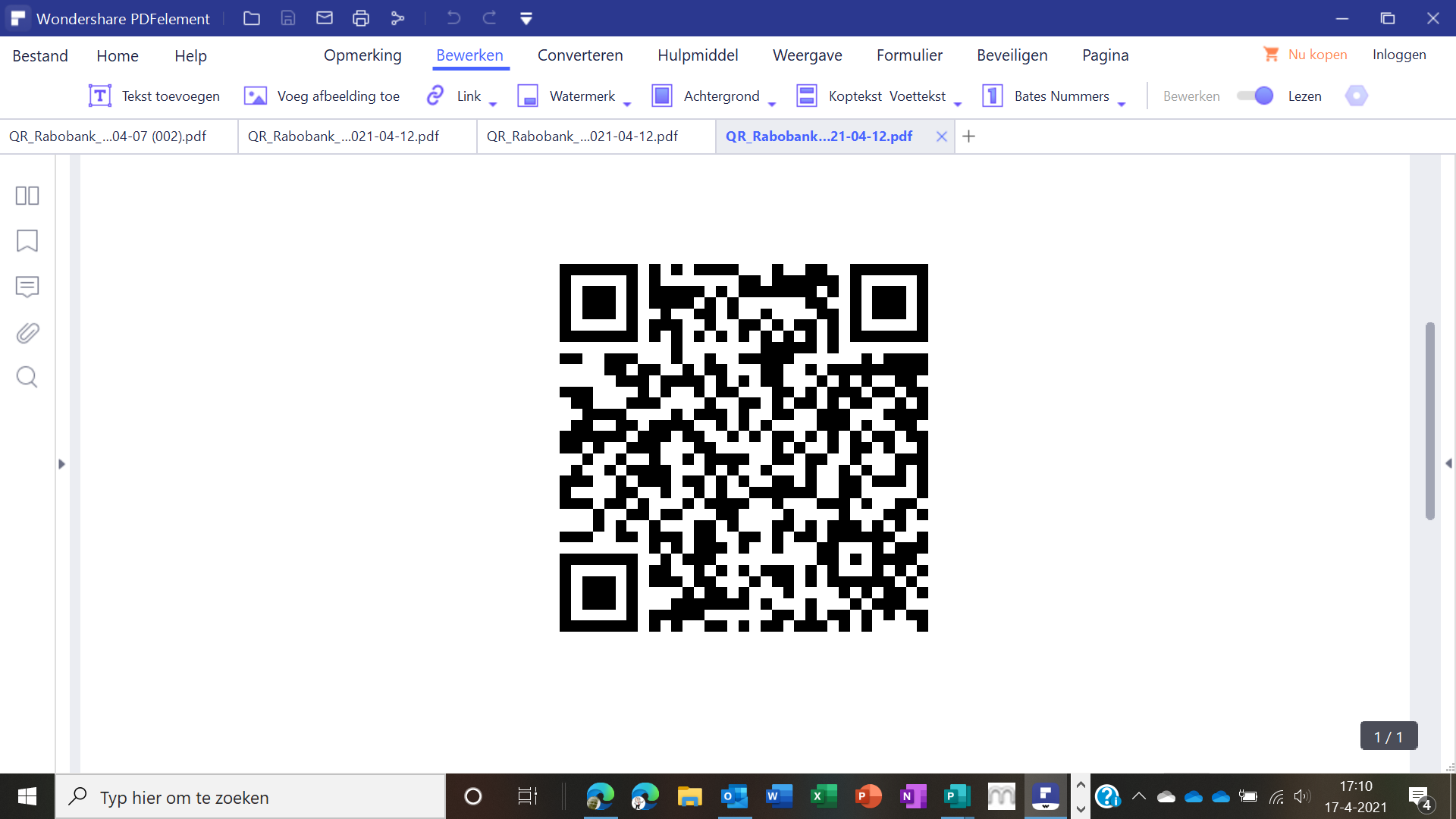 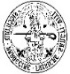 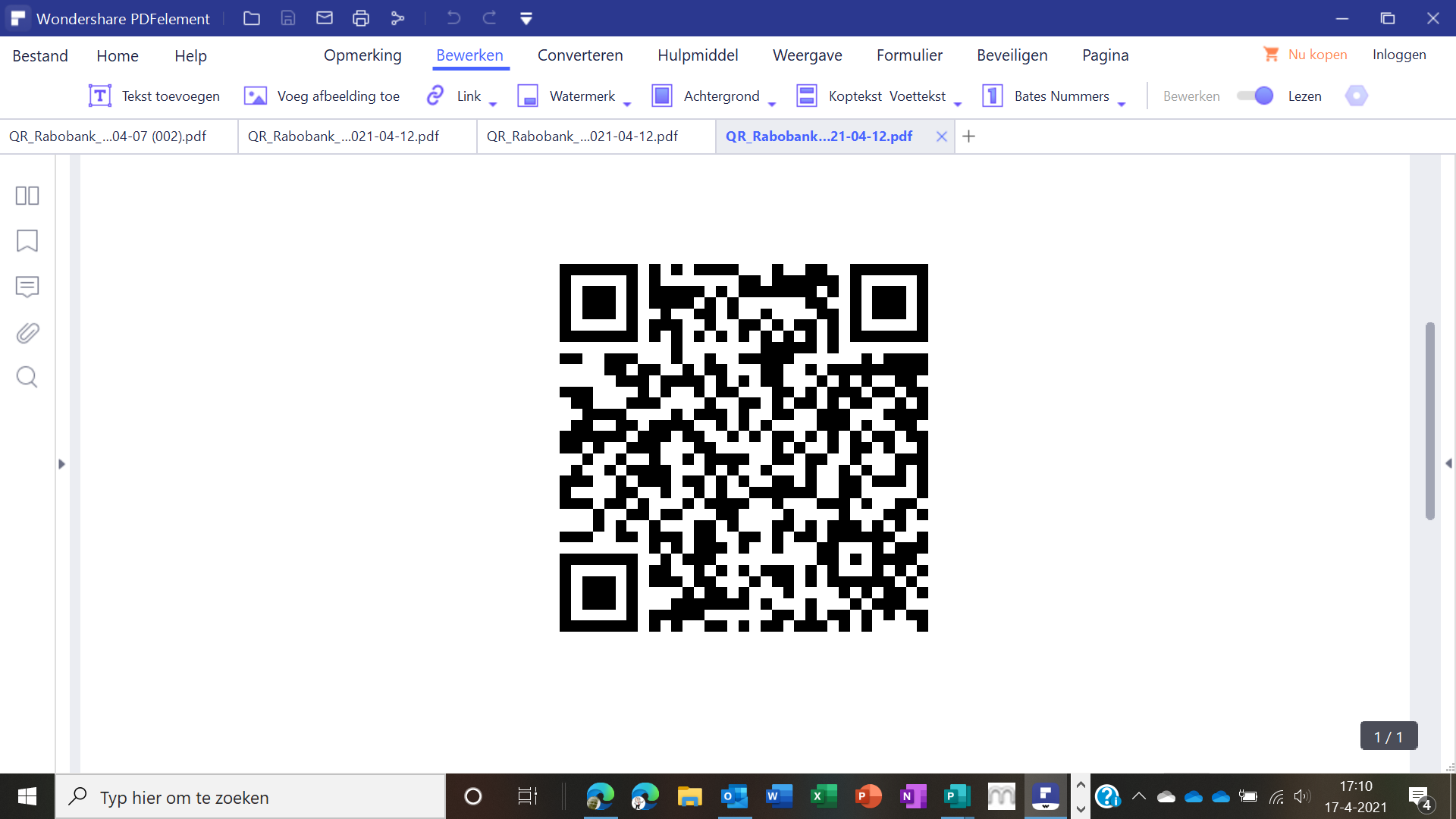 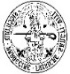 	dat ik zomaar zonder reden	van ze hou?Waar ik ga of waar ik sta,daar hoor ik mensen zwijgen.Ze doen alsof ze er niet zijn: liefde is bedreigend.	Zouden zij mij ooit begrijpen	wanneer ik zeggen zou	dat ik zomaar zonder reden	van ze hou?God, Jij weet wat ik bedoel.Ik heb te lang gezwegen.God, geef mij woorden, geef mij moedmensen aan te spreken.	Niemand zou mij ooit begrijpen	als ik dit zeggen zou.	Daarom zing ik dat ik zomaar	van ze hou.SLOTGEBED - MEDEDELINGEN EN ZEGENSLOTLIED: Ga met GodNa de viering is er koffiedrinken.AgendaWie wil meehelpen om kaarten van harte beterschap en/of bedankkaarten te maken? Materiaal is aanwezig.Maandag 23 mei om 9.30 in het Titus Brandsma Huis.Pastor KamsmaUitnodiging parochievergadering 18 meiGastvrijheid is één van de speerpunten van het parochiebeleid voor de komende 5 jaar. Het thema van de komende parochie vergadering is daarom ook “Hoe gastvrij is onze parochie voor de huidige parochianen en voor de nieuwkomers?” 
We willen samen werken aan een open klimaat waar iedereen welkom is om mee te werken en mee te denken.Daarnaast zullen de parochianen vanuit de werkgroepen en het parochiebestuur de ontwikkeling binnen de parochie met elkaar delen. Deze keer is de locatie Wergea aan de beurt. Daarom is de parochievergadering op 18 mei 2022 in de zaal van de Frissel, Kerkbuurt 10 in Wergea, om 20.00 uur.Wij rekenen op uw komst en hopen op een vruchtbare bijeenkomst.U kunt u opgeven bij het kerkelijkbureau@sintvitusparochie.nl !Het parochiebestuurVitusdagOp zaterdag 18 juni organiseren we een dag van ontmoeting voor heel onze Sint-Vitusparochie. Het morgenprogramma wordt afgesloten met een gezellige internationale maaltijd in het Titus Brandsma Huis.We zoeken parochianen uit alle windstreken die een gerecht uit hun eigen land zouden willen maken. Wilt u iets maken voor de maaltijd geef dit dan door aan het kerkelijkbureau@sintvitusparochie.nl Activiteiten rond  het evenement Bosk van Arcadia22 mei 12.30 uur in Doarpstún Snakkerburen een lezing over voedsel; samen eten/ samen delen, met Theo van der Molen  en Korrie Hoekstra en Trees van Montfoort	Hoort hoe God met mensen omgaat,hoe hij zijn belofte houdt,die de mens van den beginneadem geeft en gaande houdt.Hoort hoe God met mensen omgaat,hoe Hij onze Schepper is,die ons maakt tot zijn getuigen,dragers van zijn beeltenis.Hoort hoe God met mensen omgaat,hoe Hij van zich spreken laat,die bij monde van profetenmet ons is in woord en daad.Hoort hoe God met mensen omgaat,hoe Hij ons een Dienaar zond,die met liefde als zijn wapenons voorgoed aan zich verbond.Gaandeweg vrede huis aan huis:eens zal het koninkrijk komen.Op mensenvoeten komt 't nabij:gaandeweg vrede huis aan huis.Gaandeweg vriendschap huis aan huis:eens worden vreemden mijn vrienden.In mensenharten bloeit het op:gaandeweg vriendschap huis aan huis.Gaandeweg vrijheid huis aan huis:eens zullen grenzen verdwijnen.Langs mensenwegen breekt het door:gaandeweg vrijheid huis aan huis.Gaandeweg vreugde huis aan huis:eens wordt de wereld de hemel.In mensenogen licht het op:gaandeweg vreugde huis aan huis.Ga met God en Hij zal met je zijn,jou nabij op al je wegenmet zijn raad en troost en zegen.Ga met God en Hij zal met je zijn.Ga met God en Hij zal met je zijn:bij gevaar, in bange tijden,over jou zijn vleugels spreiden.Ga met God en Hij zal met je zijn.Ga met God en Hij zal met je zijn:in zijn liefde je bewaren,in de dood je leven sparen.Ga met God en Hij zal met je zijn.Ga met God en Hij zal met je zijn,tot wij weer elkaar ontmoeten,in zijn naam elkaar begroeten.Ga met God en Hij zal met je zijn.di.17-0510.00Paulus, bijbelcursus o.l.v. Chr. HooglandT.Br.Huiswo.18-0520.00Parochievergadering, in de FrisselWergeavr.20-0516.00Voorbereiding eerste communiePar.H.DomGebed: Ik geloof in een God die niet van steen is
maar die hart heeft voor mensen.
Ik geloof in God die ik niet kan zien maar die zichtbaar wordt
als ik me liefdevol inzet voor anderen.
Ik geloof in God die niet sterk is,
die lijden en geweld niet kan verhinderen
maar die wel wil dat wij mensen die lijden ondersteunen,
dat wij zoeken naar vrede en gerechtigheid.
Ik geloof in God die ruimhartig en mild is
maar streng voor ieder die mensen uitsluit,
wegstoot vanwege huidskleur, afkomst of geslacht.
Ik geloof in God die ons een eigen verantwoordelijkheid heeft gegeven
en die wil dat wij deze aarde leefbaar maken.
Ik geloof in God die mensen aanmoedigt om het goede te doen.
Ik geloof dat vanwege Jezus Christus
die ons heeft laten zien wat echte liefde is
en wiens Geest nog altijd onder ons doorwerkt.
Amen.